关于办理2021年国家电网有限公司集中招标采购年度投标保证金的通知各投标人：为保证国家电网有限公司集中规模招标采购工作进一步提质增效，为投标人提供更为便捷的投标条件、降低投标人投标跑办成本，现依托新一代物资业务运营服务平台（下文简称“BOSP2.0系统”）启动2021年国家电网有限公司集中招标采购年度投标保证金全线上办理工作。2021年度投标保证金采取“自愿办理、自动滚存、多退少补”的原则，退出办理的、金额降低需退还多余部分的保证金将在2020年度投标保证金到期后统一退还。2021年度投标保证金有效期自办理之日起生效至次年4月30日（保函有效期：2021年5月1日0时至2022年4月30日24时止）。年度投标保证金为投标人一次性办理固定金额的投标保证金，将其作为一定期限内（一年）的投标保证金。招标代理机构收到投标保证金并核实无误后，生成证书编号并形成电子专用证明（无纸质证书），投标人在上述期限内参加集中规模招标投标时应依据招标文件要求使用。年度投标保证金采取自愿办理、自动滚存、多退少补的原则，并接受两种缴纳方式：银行保函、银行汇款。为方便投标人办理，减轻投标人资金负担，鼓励投标人采取银行保函方式办理年度投标保证金。请投标人根据本通知流程及要求，自主选择上述方式办理。年度投标保证金的实行范围及金额确定（一）按标准梯度计算的年度投标保证金实行范围2021年度投标保证金办理范围具体如下表：注1：加粗部分为本年度变化部分。注2：拟参加输变电批次项目中“调度类设备”投标的供应商办理数字化项目年保即可。金额的确定按标准梯度计算的年度投标保证金，每产品小类按上一年度中标情况分别计算后以年保类别范围叠加产品小类金额。并且，为及时适应国网集中招标采购的新形势和变化，自2020年起，年度投标保证金的办理范围新增了多种辅助类物资产品，并考虑协议库存等新型招标模式细化了年保计算标准梯度（由8级调整为13级）。产品小类金额以各投标人2020年度参加集中规模招标的中标情况其最高中标额为标准，按下表计算年度投标保证金。以前年度未中标的投标人按每产品小类10万元计算。（如投标人办理变压器、开关柜两个产品小类各150万，则设备类年度投标保证金金额为275万元。）按固定金额办理的年度投标保证金自2020年起，年度投标保证金扩充电源项目年保办理类别，包含增加辅机设备、直升机飞行服务、房屋建筑施工及主机设备等产品小类。2021年度投标保证金中输变电非物资类及电源类的收取标准，按下表年保类别定额办理年度投标保证金，具体如下：输变电非物资类电源项目二、年度投标保证金的办理1.自2020年起，年度投标保证金已全面切换至BOSP2.0系统进行办理，请投标人登陆BOSP2.0系统（https://bosp.sgm.sgcc.com.cn）进行年度投标保证金办理操作。2.参加2021年度投标保证金的投标人应确认不存在未缴中标服务费的情况。如存在未缴中标服务费，应先将此笔款项结清再进行2021年度投标保证金办理，否则将影响办理。3.投标人须登陆BOSP2.0系统，进入年度保证金模块，自主选择所要办理的年保类别及产品小类，系统自动计算应交金额，投标人选择付款方式并按系统要求提交，财务审核通过后下载电子版专用证明。（具体操作步骤详见附件1）。4.以银行保函形式办理的年度投标保证金，应由信誉良好的具备开具保函资格的银行开出，如：中国建设银行股份有限公司深圳市分行（银行保函格式详见附件2）。5.以银行汇款形式办理年度投标保证金的投标人需在BOSP2.0系统中根据汇款说明PDF文件中列示的一次性银行账户（光大银行）足额汇款，并在BOSP2.0系统中确认；6.在BOSP2.0系统中完成年度投标保证金电子承诺函的操作（格式见附件4，操作为线上流程），投标人须在系统中通过电子钥匙加盖电子企业章；7.BOSP2.0系统中2021年度投标保证金办理状态为待财务审核后，年度投标保证金办理截止日期前，办理人需将线下办银行保函原件快递至国网物资有限公司。8.财务审核无误后，BOSP2.0系统中2021年度投标保证金办理状态将变更为已办理，办理人即可在BOSP2.0系统下载2021年度投标保证金电子专用证明。9.确定不办理2021年度投标保证金的，需登陆BOSP2.0系统，进入年度保证金模块，办理通知选择不再办理。10.在提交年度投标保证金办理订单后，对2021年度投标保证金产品小类或金额有异议的或需要修改内容的可通过供应商服务热线电话咨询。BOSP2.0网址：https://bosp.sgm.sgcc.com.cn办理时间：2021年3月9日-4月30日（节假日除外）原件邮寄地址:北京市西城区六铺炕街5号国网物资有限公司一层大厅原件收件人：财务窗口客服电话：4008180899-1-4-1-4（年度投标保证金属投标保证金的一部分，供应商可输入曾参与投标的招标项目进入保证金目录进行咨询）技术支持客服：4008180899-1-7传真：010-82288889三、年度投标保证金的衔接与退还2020年采用银行汇款方式办理年度投标保证金的，如2021年度不再继续办理，将在其到期后5个工作日内原路退还至各投标人；如2021年度继续办理，但金额比上年减少的，减少部分的年度投标保证金将在其到期后5个工作日内原路退还至各投标人。2020年采用年度银行保函方式办理年度投标保证金的，银行保函失效后将以邮寄方式退还原件。2021年采用年度银行保函方式办理的投标人，应按照系统计算的2021年度投标保证金全部金额重新办理。四、年度投标保证金的有效期2021年度投标保证金自办理之日起生效，有效期至2022年4月30日(投标保函有效期：2021年5月1日0时至2022年4月30日24时止）。五、年度投标保证金的扣减（理赔）和补足年度投标保证金的扣减（理赔）和补足。投标人在某一个或多个标包中发生导致投标保证金被扣减的情形时，最高按所涉及标包投标金额的2%扣减（理赔)年度投标保证金（最高不超过80万/每包），被扣减(理赔）的年度投标保证金即时失效；年度投标保证金被扣减（理赔）后，投标人应在参加下一次投标前补足其年度投标保证金，否则因保证金无效引起的后果由投标人自己负责。     六、年度投标保证金的基本要求    发生以下情况之一者，将被扣减保证金或通过银行索赔：（1） 投标人在规定的投标有效期内撤销其投标的；（2） 中标人拒绝按规定签订合同；（3） 中标人未按招标文件规定办理履约保证金；（4） 开标后主动对投标文件提出实质性修改的；（5） 投标人串通投标的或有其他违法行为的；（6） 投标人未按招标文件规定缴纳招标采购代理服务费的。办理保函请联系：建投非融资性担保（海南）有限公司魏先生 18107296338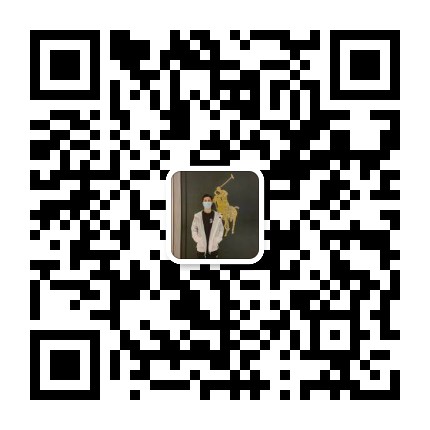 海南省海口市美兰区海甸二东路水岸阳光B区D栋1006更多阅读：www.hnjtdanbao.com2021年度投标保证金2021年度投标保证金2021年度投标保证金备注：2020年度投标保证金参考备注：2020年度投标保证金参考序号年保类别产品小类年保类别产品小类1设备类（含特高压）变压器、电抗器、互感器、组合电器、断路器、隔离开关、电容器、开关柜、避雷器及支柱绝缘子、电缆及附件、复合屏蔽封闭绝缘母线、消弧线圈、继电保护和变电站计算机监控系统（含运检监控系统）、通信设备集成服务及新建通信网设备、特高压设备（如换流阀等特高压项目专有设备）、仪器仪表、数字化项目（含信息化服务器、信息化存储设备及配套、信息化网络设备、信息化安全设备、信息化软件、调度类硬件、调度类软件、大屏幕、电视会议终端系统、机器人、输变电批次项目中“调度类设备”）；设备类变压器、电抗器、互感器、组合电器、断路器、隔离开关、电容器、开关柜、避雷器及支柱绝缘子、电缆及附件、复合屏蔽封闭绝缘母线、消弧线圈、继电保护和变电站计算机监控系统、通信设备集成服务及新建通信网设备、特高压设备（如换流阀等特高压项目专有设备）、信息化项目（含软硬件、信息化服务、机器人）、仪器仪表、大屏幕、调度类设备；2材料类绝缘子、导地线、光缆及附件、铁塔及构支架（含角钢塔、钢管塔、钢管杆、构支架）、线路金具；材料类绝缘子、导地线、光缆及附件、铁塔及构支架（含角钢塔、钢管塔、钢管杆、构支架）、线路金具；3营销物资类智能电能表、用电信息采集设备、充电设备；营销物资类智能电能表、用电信息采集设备、充电设备、无人机；4特种车辆特种车辆特种车辆特种车辆序号2020年度最高中标额2021年度投标保证金（下限金额的1%）11500万元以下（含未中标）10万21500万－2500万（含1500万）15万32500万－5000万（含2500万）25万45000万－7500万（含5000万）50万57500万－10000万（含7500万）75万610000万－12500万（含10000万）100万712500万－15000万（含12500万）125万815000万－17500万（含15000万）150万917500万－20000万（含17500万）175万1020000万－22500万（含20000万）200万1122500万－25000万（含22500万）225万1225000万－27500万（含25000万）250万1327500万元以上（含27500万）275万序号年保类别年保类别金额(每类）1施工类20万2设计类10万3监理类5万序号年保类别年保类别金额1电源项目-物资（含工程安全监测设备、闸门（含拦污栅）、启闭机、压力钢板、辅机设备（静止变频启动装置、继电保护装置、水电站计算机监控系统、机组状态监测系统、离相封闭母线及设备））20万2电源项目-其他服务（含工程安全监测服务、金属试验检测、土建试验检测）10万3电源项目-设计（含预可行性研究、可行性研究审查、可行性研究、招标设计及施工详图设计、可研设计一体化）40万4电源项目-施工含（筹建期洞室及道路施工、房屋建筑施工、筹建期洞室道路及房建施工、主体施工（水库工程、主体地下工程、输水系统）、水库施工、输水发电系统施工、机电安装施工、主体及机电安装施工）80万5电源项目-监理（含施工监理）30万6电源项目-主机（主机设备）100万